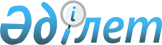 О внесении изменений в решение Жезказганского городского маслихата от 24 мая 2012 года № 6/51 "Об утверждении Правил о размере и порядке оказания жилищной помощи населению города Жезказгана"Решение Жезказганского городского маслихата Карагандинской области от 3 декабря 2013 года № 20/174. Зарегистрировано Департаментом юстиции Карагандинской области 25 декабря 2013 года № 2476      Примечание РЦПИ.

      В тексте документа сохранена пунктуация и орфография оригинала.

      В соответствии с Законом Республики Казахстан от 23 января 2001 года "О местном государственном управлении и самоуправлении в Республике Казахстан", Законом Республики Казахстан от 16 апреля 1997 года "О жилищных отношениях" Жезказганский городской маслихат РЕШИЛ:



      1. Внести в решение Жезказганского городского маслихата от 24 мая 2012 года № 6/51 "Об утверждании Правил о размере и порядке оказания жилищной помощи населению города Жезказгана" (зарегистрировано в Реестре государственной регистрации нормативных правовых актов за номером 8-2-156, опубликовано 22 июня 2012 года № 26 (7776) в газете "Сарыарқа" и 22 июня 2012 года № 25 (321) в газете "Жезказганская правда"), с внесенными изменениями решением IX сессии Жезказганского городского маслихата от 17 августа 2012 года № 9/75 "О внесении изменений в решение Жезказганского городского маслихата от 24 мая 2012 года № 6/51 "Об утверждении Правил о размере и порядке оказания жилищной помощи населению города Жезказгана" (зарегистрировано в Реестре государственной регистрации нормативных правовых актов за номером 1929, опубликовано 28 сентября 2012 года № 41 (7791) в газете "Сарыарқа" и 28 сентября 2012 года № 40 (336) в газете "Жезказганская правда"), с внесенными изменениями и дополнениями решением XII сессии Жезказганского городского маслихата от 7 февраля 2013 года № 12/103 "О внесении изменения и дополнения в решение Жезказганского городского маслихата от 24 мая 2012 года № 6/51 "Об утверждении Правил о размере и порядке оказания жилищной помощи населению города Жезказгана" (зарегистрировано в Реестре государственной регистрации нормативных правовых актов за номером 2204, опубликовано 22 марта 2013 года № 11 (7815) в газете "Сарыарқа" и 22 марта 2013 года № 11(360) в газете "Жезказганская правда") следующие изменения:



      1) в подпункте 3) пункта 2 знак препинания ";" заменить на знак препинания ".";



      2) подпункт 4) пункта 2 исключить;



      3) в пункте 2 абзац шестой изложить в следующей редакции:

      "Расходы малообеспеченных семей (граждан), принимаемые к исчислению жилищной помощи, определяются как сумма расходов по каждому из вышеуказанных направлений. Жилищная помощь оказывается по предъявленным поставщиками счетам на оплату коммунальных услуг на содержание жилого дома (жилого здания) согласно смете, определяющей размер ежемесячных и целевых взносов, на содержание жилого дома (жилого здания), за счет бюджетных средств лицам, постоянно проживающим в данной местности.";



      4) подпункт 7-1) пункта 20 исключить.



      2. Настоящее решение вводится со дня его первого официального опубликования и распространяется на правовые отношения возникшие с 1 января 2014 года.      Председатель сессии                        С.В. Филипович      Секретарь городского маслихата             С.Т. Медебаев
					© 2012. РГП на ПХВ «Институт законодательства и правовой информации Республики Казахстан» Министерства юстиции Республики Казахстан
				